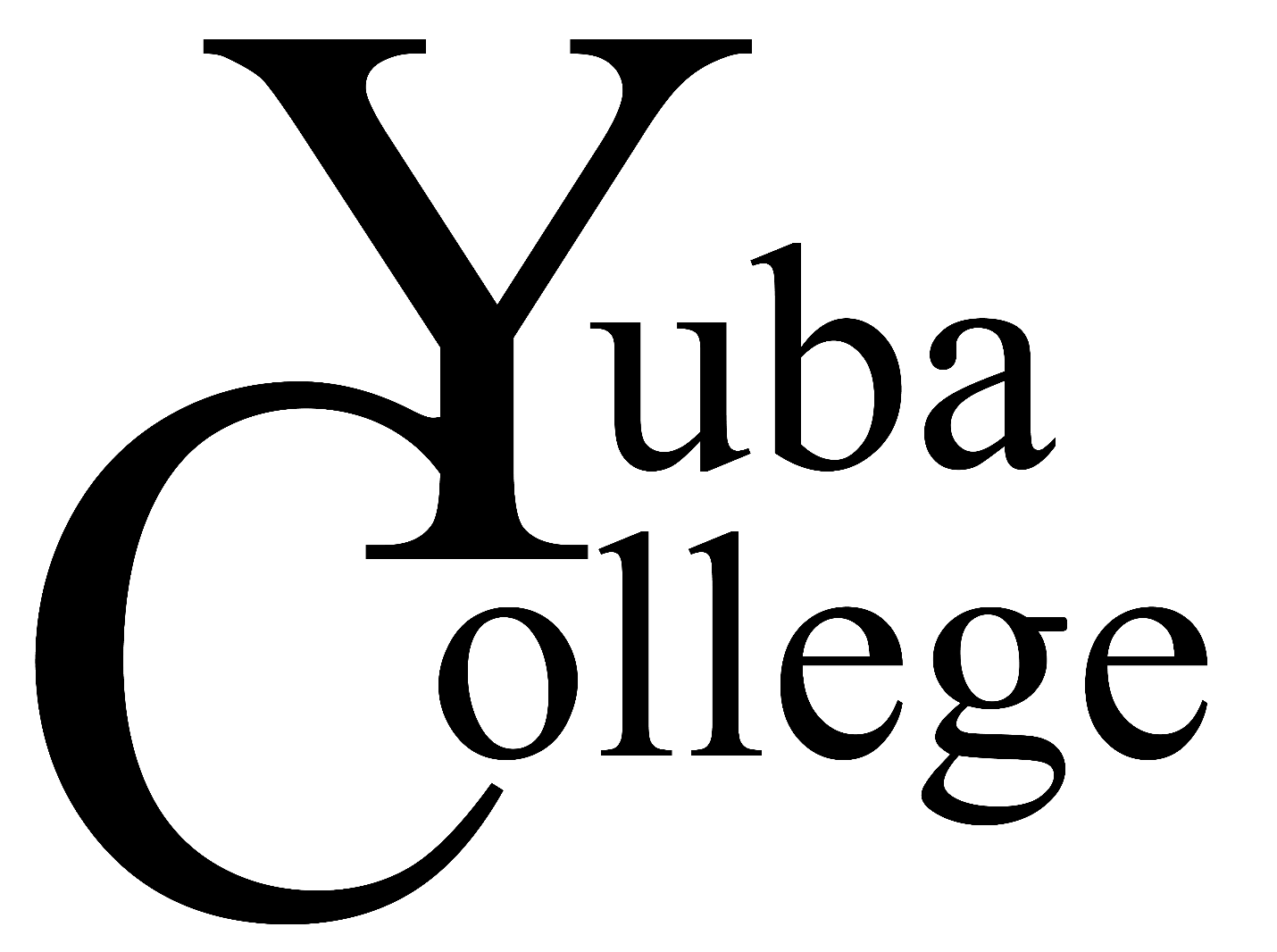 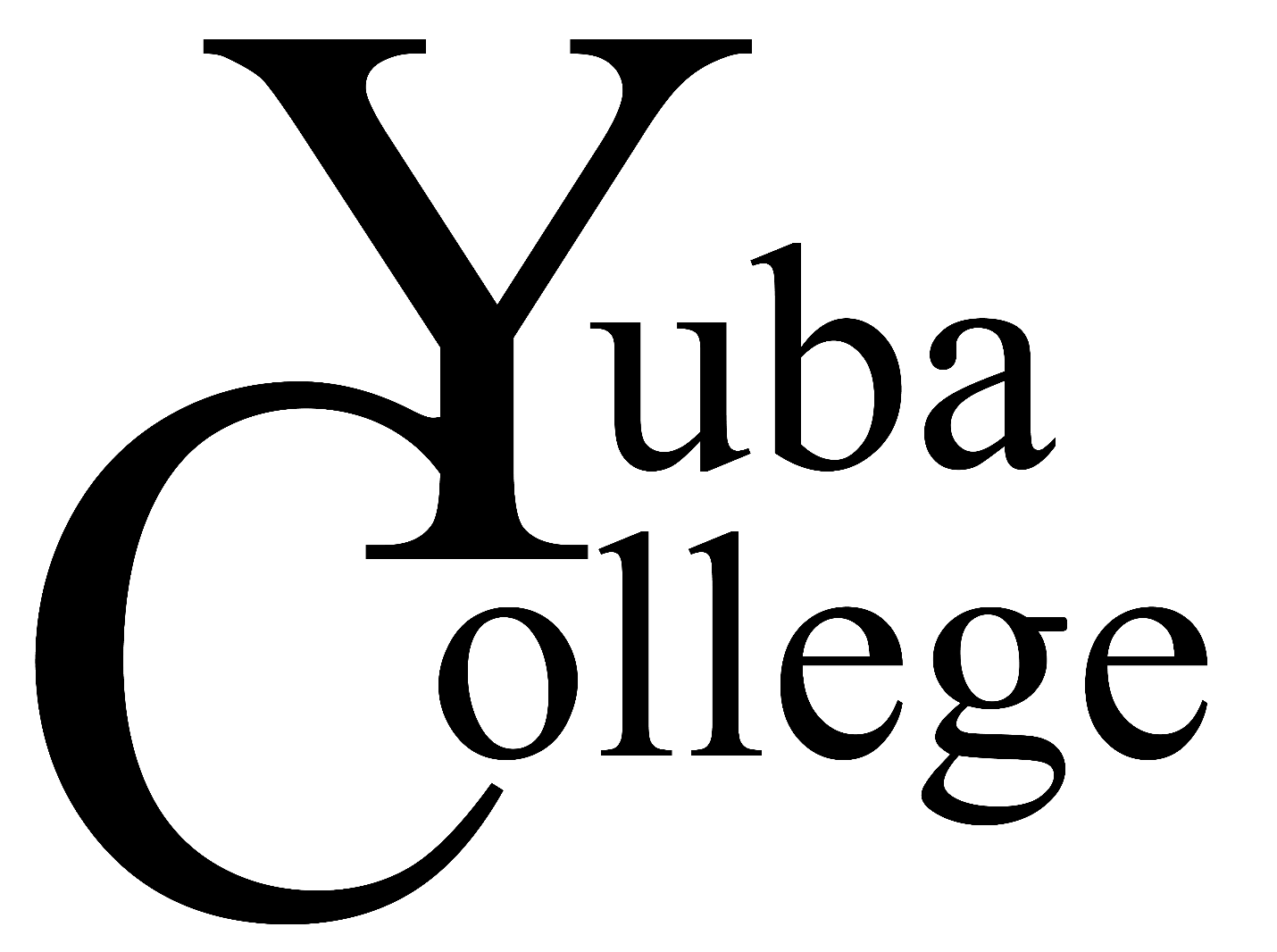 Nursing Program General Petition  Date:_______ First Name: ______________Last Name:______________Email:_______________________Phone Number:__________________________Reason for petition: _______________________________________________________________________________________________________________________________________________________________________________________________________________________________________________________________________________________________________________________________________________________________________Send petition to nahp@yccd.edu If you have any questions on the petition process, review the Yuba College Nursing Program Student Handbook online. See sections Petition Process and Nursing Program General Petition. Any further questions please contact the Nursing Department at 530.741.6784 _______________________________             _______________                 Signature                                                Date              Below is for Nursing Department use only   Met with Nursing, Allied Health Director if applicable   Date: ______________ Summary of meeting if applicable: ________________________________________________________________________________________________________________________________________________ Petition action Date:_______ Approved                    Denied                    Other:________________________ Notified individual of result of petition via their contact above Date:______  